الفقه (فقه 253) المستوى الرابعIDQuestionsQuestion Image1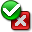 شروط البيع من وضع الشارع والشروط في البيع من وضع المتعاقدين2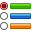 المذهب عند الحنابلة 3الضابط الصحيح للتفرق في خيار المجلس 4ذكر المؤلف رحمه الله بيوع الأمانة الأربعة تحت خيار 5ينقسم ربا.....إلى قسمين: ربا الفضل وربا النسيئة 6اختار شيخ الإسلام ابن تيمية رحمه الله وغيره أن علة جريان الربا في الذهب والفضة 7حكم الربا بين المسلم والكافر 8تسمى الودائع الآجلة 9الراجح في التكييف الفقهي لعقد الإجارة المنتهية بالتمليك أنه عقد 10المقصود بالشركات المختلطة في الأسهم 11إذا باع بيتاً مؤثثاً وليس ثمة شرط 12سمي السلم بالسلف 13لا يصح في السلم اشتراط الجيد أو الرديء لأنه لا ينضبط14تعريف.....هو دفع مال لمن ينتفع به ويرد بدله 15يحرم اشتراط المنفعة في القرض 16إذا كان الدين الموثق بالرهن.....لم يصح الرهن 17إذا كان الرهن حيواناً يحتاج إلى أكل وشرب وأجرة حفظ فهي 18إذا أقر الراهن أن الرهن ملك لغيره 19حكم ضمان الأمانات 20إذا تراضى المحال والمحال عليه على.....فلا حرج 21إذا وضع صاحب الدين بعض الدين وأجل باقيه فعلى رأي المؤلف رحمه الله 22حكم الصلح على إنكار من حيث الأثر المترتب عليه 23حكم إظهار الحجر على المفلس 24لا تبطل الوكالة 25إذا فسدت المضاربة فالأظهر أن العامل يعطى أجره مثله26إذا باع داراً واشترط أن يسكنها شهراً فهو شرط في البيع وهو من 27تعريف.....هو أن يدفع بعد العقد شيئاً ويقول إن أخذت المبيع أتممت الثمن وإلا فهو لك 28يثبت خيار المجلس في 29ربا النسيئة محرم بإجماع العلماء30عند مبادلة ذهب بفضة 31يدخل في مسمى الأوراق التجارية 32استدل بعض الفقهاء بقول الله تعالى (ومن أهل الكتاب من إن تأمنه بقنطار يوده إليك) على 33الصناديق الإستثمارية المبنية على المضاربة أو الوكالة بأجر جائزة 34الرسوم التي يأخذها البنك في بطاقات الائتمان 35من الصور الجائزة لعقد الإجارة المنتهية بالتمليك 36حكم بيع المرابحة للآمر بالشراء إذا كان الوعد فيه غير ملزم 37معنى التأبير في قول النبي صلى الله عليه وسلم (من ابتاع نخلاً بعد أن تؤبر.....) أي 38الأصل أن بيع الثمر قبل بدو صلاحه 39إذا وقع عقد السلم على تمر فجاء المسلم إليه ببر أو شعير بدلاً عن التمر لم يجز للمسلم قبوله40إذا قال (خذ هذه الألف ريال على أن تعطيني مائة صاع من حمل هذه النخلة بعد سنة) لم يصح 41يملك المقترض القرض بـ 42تصرفات الراهن والمرتهن في الرهن 43إذا تلف الرهن واختلفا عند من حصل التلف ولا بينه لأحدهما فالقول قول 44يصح الضمان من 45إذا عجز المحال عن استيفاء حقه من المحال عليه فإنه يرجع على المحيل وهذا القول مروي عن 46مسألة (ضع وتعجل) هي 47لا يصح الصلح بعوض عن 48إذا اقر المفلس وهو محجور عليه بدين 49تصح الوكالة في 50يشترط أن يكون المال في شركة العنان مدفوعاً من جميع الشركاء بالتساوي51الشروط في البيع صحيحة وفاسدة52مثال لشرط مقتضى البيع 53يشترط لخيار الشرط 54يشترط في بيع 18 جرام ذهب بـ 21 جرام ذهب 55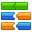 وصل 56البنك يتصرف في المال يستهلكه ويستثمره لصالحه وينتفع به ثم يرد بدله 57العلاقة بين البنك المصدر للبطاقة والعميل لهذه البطاقة 58الدليل على صحة بيع التقسيط 59حكم المرابحة الآمر للشراء إذا كانت المواعدة ملزمة للطرفين 60حكم المرابحة الآمر للشراء إذا كانت 61وصل 62يشترط لشراء الثمر قبل بدو صلاحه القطع في الحال فلو تركه فالعقد 63 لا يصح الصلح في 64لا يصح التوكيل في القرض65إذا صالح عن المؤجل ببعضه حالا 66تصح الحوالة على 67لا تصح الحوالة على 68وصل 69وصل 70وصل 71اختلف الفقهاء في مسألة اشتراط عقد في عقد فيما عدا السلف والبيع 72في بيع العربون 73أنواع الخيار أوصلها المؤلف إلى 74الشركة في الجملة تنقسم إلى 75من شروط شركة العنان 76يكون ملكية البيع في شرط الخيار والمجلس 77في ملكية البيع في شرط الخيار والمجلس 78من صور خيار الغبن 79وصل 80من منع تعدد الشروط في العقد استدل بقوله صلى الله عليه وسلم 81مسألة تعدد الشروط على المذهب 82الحنابلة لا يرون تعدد الشروط83مسألة اشتراط عقد في عقد هي نفسها مسألة تعدد الشروط84وصل 85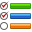 من أمثلة شروط البيع 86من أمثلة الشروط في البيع 87لو اشترط أحد المتعاقدين صفة فبان أعلى منها فهو مخير بين الإتمام أو الفسخ88الشروط في البيع ليست كلها صحيحة89الجمهور على أنه لا يصح بيع العربون والحنابلة تفردوا بجوازه90الجمهور على أنه يصح بيع العربون والحنابلة تفردوا بعدم جوازه91الراجح في بيع العربون جوازه 92من الشروط الفاسدة والتي لا تفسد العقد 93الراجح أن تعليق العقد على شرط المستقبل 94من الشروط الصحيحة 95يثبت خيار المجلس في البيع 96يثبت خيار الشرط في البيع 97لا يثبت خيار الشرط في البيع 98يشترط لصحة خيار الشرط أن لا تزيد المدة عن 99قول النبي صلى الله عليه وسلم (البيعان بالخيار ما لم يتفرقا) المقصود بالتفرق 100يشتري سلعة بخمسين وهي لا تساوي إلا عشرين هذا من خيار 101لو أن السيارة تالفة المحركات أو المكينة فأتي بزيت من النوع الثقيل حتى لا يخرج الدخان الذي يكون علامة على تلف المكينة فهذا نوع من أنواع 102من بيوع الأمانة التولية والمرابحة والشركة والمواضعة103وصل 104روي عن الصحابة جواز ربا.....ثم استقر الإجماع على تحريمه 105اختلف الفقهاء في العلة الربوية في الأصناف الأربعة (البر والشعير والتمر والملح) على 106اختلف الفقهاء في العلة الربوية في الأصناف الأربعة (البر والشعير والتمر والملح) على 107الراجح في العلة الربوية في الذهب والفضة 108 العلة الربوية في الذهب والفضة 109مذهب الحنابلة واختاره المؤلف رحمه الله أن العلة في الأصناف الأربعة (التمر والبر والشعير والملح) هي 110ربا الفضل هو 111الأصناف الربوية المنصوص عليها هي 112إذا باع مائة جرام ذهب من عيار ثمانية عشر بتسعين جراما من العيار الأعلى فإنه 113إذا باع مائة صاع من التمر الجيد بمائة وعشرين صاعا من التمر الرديء فإنه 114تجوز العرايا وهي مستثناة من 115العرايا 116الجهل بالتماثل كالعلم بالتقابض ضابط في باب 117الجهل بالتماثل كالعلم بالتفاضل ضابط في باب 118في الأصناف الربوية 119النسيئة في اللغة 120وصل 121عند مبادلة سيارة بثياب 122عند مبادلة الأموال التي يجري فيها الربا يشترط التقابض والتماثل 123يجوز بيع بيت بسيارة لـ 124إذا كانت العملات من جنس واحد 125إذا كانت العملات من جنسين مختلفين كريالات بدراهم فإنه يشترط 126يجوز للبنك أن يعطي أصحاب الحسابات الاستثمارية هدايا127لا يجوز للبنك إعطاء أصحاب الحسابات الاستثمارية هدايا128اختلف العلماء في حقيقة الحساب الجاري الفقهية والصحيح أنه 129استدل بحديث الزبير لما كان الناس يضعون أموالهم عنده فكان يقول (إني أخاف أن تضيع بل سلف...) على 130في الحسابات الجاري 131الراجح في أن يعطي البنك العميل دفتر شيكات وبطاقة صراف بدون مقابل 132التكييف الفقهي الصحيح للسندات التي يتم تداولها في الأسواق المالية أنها قرض بفائدة133السندات من صور 134البديل عن السندات 135إذا كانت الكمبيالة مكون أطرافها من ثلاثة (دائن ومدين وبنك) فإن هذه المعاملة محرمة136التكييف الفقهي للكمبيالة المكونة من أطراف ثلاثة (دائن ومدين وبنك) هو 137يطلق على الحسابات الآجلة 138حكم الودائع الآجلة محرمة وأما الصناديق الاستثمارية فهي جائزة139الرسوم التي يأخذها المصرف في بطاقة الائتمان 140وصل 141التكييف الفقهي للإجارة المنتهية بالتمليك أنها 142القول الراجح في التكييف الفقهي للإجارة المنتهية بالتمليك أنها 143من صور الإجارة المنتهية بالتمليك وهي جائزة 144من صور الإجارة المنتهية بالتمليك وهي محرمة 145الشافعية يجيزون بيع المرابحة دون إلزام146يشترط لصحة بيع التقسيط 147وصل 148بيع المرابحة للآمر بالشراء أن تكون السلعة مملوكة للشركة أو البنك وتباع بالتقسيط149الإسهام في الشركات التي أصل نشاطها مباح 150الإسهام في الشركات التي أصل نشاطها محرم 151من أدلة الفريق الذي أجاز الإسهام للحاجة في الشركات المختلطة والتي أصل نشاطها مباح  152الضوابط التي ذكرها الفريق الذي أجاز الإسهام في الشركات المختلطة والتي أصل نشاطها مباح 153وصل 154أكثر العلماء على أنه يحرم الإسهام في الشركات المختلطة155حكم التأمين التجاري 156التأمين التعاوني خال من الغرر مطلقا157وصل 158إذا كان فائض مبالغ التأمين يعود للشركة فهذا تأمين تجاري محرم وإن سمي تأمين تعاوني159يجوز بيع الثمار وقبل بدو صلاحها إذا بيعت 160إذا باع شخص داراً ولم يشترط أحدهم شيء فإنه  لا يدخل في البيع 161إذا باع مزرعة وفيها زرع يجز مراراً كالبرسيم ولم يشترطه أحدهما فهو من نصيب 162النخل بعد التلقيح من نصيب 163إذا باع ثمرة بعد بدو صلاحها ثم تلفت بآفة سماوية قبل أوان الجذاذ فإن الضمان على 164لا يصح أن يكون السلم حالا 165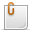 مراجعة:166مراجعة:167يجوز أن يسلم في المكيل وزناً وفي الموزون كيلا168دليل جواز السلم 169يجب في بيع السلم قبض القيمة قبل التفرق من المجلس170لا يصح تعيين المسلم فيه لأن المسلم فيه موصوف في الذمة171أركان عقد السلم 172من أسلم في تمر إلى محل يوجد فيه غالباً لكنه تعذر كأن لم تحمل النخلة تلك السنة أو نحو ذلك 173إذا وجب على المقترض رد القيمة فالمعتبر في القيمة 174حكم القرض 175أن يكون المقرض ممن تصح تبرعه والذي يصح تبرعه البالغ العاقل الحر الرشيد المتصرف في ماله176يجوز أن يبذل المقترض منفعة للمقرض 177مراجعة:178يحق للمقرض أن يطالب المقترض برد القيمة 179لا يصح القرض من السفيه180لا يصح القرض ممن يتصرف في مال غيره بالولاية كولي اليتيم وناظر الوقف181يجب على المقترض رد عين ما اقترضه182لا يصح قرض 183قبول الهدية من المقترض 184يجوز للمقرض قبول الهدية من المقترض إذا كان ينوي احتسابها من دينه185لو قلت لزيد اقترض لي مئة ولك عشرة 186حكم الرهن 187إذا تلف الرهن واختلف الراهن والمرتهن ولم توجد بينة ناهضة لدى الراهن فالقول قول 188إذا اختلف الراهن والمرتهن في الرد ولا توجد بيِّنة فالقول قول 189إذا اختلف الراهن والمرتهن في قدر الدين ولا توجد بيِّنة فالقول قول 190إذا اختلفا عند من حصل التلف ولا بيِّنة فالقول قول 191لو تلف بعض الرهن فإن الباقي من الرهن يعتبر رهنا بجميع الدين192إذا تلف الرهن فادعى المرتهن أن تلف بغير تعد منه ولا تفريط ولا بينة له 193الأقرب أن الرهن يلزم 194إذا شرط الراهن على المرتهن ان لا يباع الرهن اذا حل الدين ولم يسدد فهذا شرط 195الأقرب وهو مذهب.....أن الرهن يلزم بالعقد 196حكم الانتفاع بالرهن إذا كان بيتا أو سيارة 197لا يجوز.....التصرف في الرهن ببيع أو وقف أو هبة أو ما أشبه ذلك إلا بإذن 198لا يجوز أن يتملك المرتهن الرهن عند عدم التسديد جبراً على الراهن لقوله صلى الله عليه وسلم 199ذهب بعض العلماء وهم قلة بأن الرهن يشرع في السفر فقط تمسكا بظاهر هذا الشرط 200الراجح بأن الرهن سائر في الحضر وفي السفر201مراجعة:202مراجعة:203يصح الرهن من 204إذا قال الراهن للمرتهن إن جئتك بحقك في وقت حلوله وإلا فالرهن لك 205لا يصح أخذ الرهن على الدين الغير ثابت ومن أمثلته 206يصح الرهن قبل ثبوت الدين إذ دلت القرائن في وقت ثبوت الدين على استصحاب الرهن207الرهن يلزم في حق الراهن فقط208يصح رهن المشاع209حكم رهن المبيع قبل قبضه على قول المؤلف يجوز عدا المكيل والموزون والمعدود والمزروع210صح رهن الثمرة قبل بدو صلاحها ورهن الزرع ولو لم يشتد حبه211يلزم الرهن بالعقد وهو الراجح والمشهور في مذهب المالكية212تصرف الراهن والمرتهن في الرهن لا ينفذ إلا أن يأذن أحدهما للآخر213لو كان المرهون عبدا أو أمة فأعتقه الراهن فإنه 214النماء المتصل كسمن البهيمة يلحق بالرهن215النماء المنفصل كالولد لا يلحق بالرهن وهو الراجح216مؤونة الرهن تكون على 217إذا تلف الرهن تحت يد المرتهن فإنه لا يضمن إلا إذا تعدى أو فرط218تجوز الزيادة في الرهن219إذا رهن شخص سيارة مقابل دين وقال الراهن للمرتهن هذه السيارة رهنا لدين بشرط أن لا تباع إذا لم أسدد لك في الموعد المحدد 220من صور غلق الرهن أن يكون بشرط من الراهن كقوله إن جئتك بحقك في محله وإلا فالرهن لك 221إذا أنفق المرتهن على الحيوان بدون نية الرجوع على الراهن فإنه 222إذا انفق المرتهن بنية الرجوع على الراهن ولكنه لم يستأذن منه فإنه 223ما المقدر الذي يرجع به المرتهن على الراهن 224الرهن جائز في السفر دون الحضر 225ضمان الشيء المجهول 226ضمان الأمانات 227تبرأ ذمة الضامن إذا 228يعتبر عقد الضمان من عقود 229يصح ضمان المفلس230لا تصح الكفالة ببدن 231تصح الكفالة ببدن 232إذا مات المكفول فإن الكفيل يبرأ233يبرأ الكفيل بتلف العين التي كفل هذا الشخص من أجل أدائها إذا كان التلف بفعل الله234إذا تعذر إحضار المكفول مع الحياة فإن الكفالة 235مراجعة:236الحوالة الأصل فيها 237أن الحوالة تنقل الحق قول 238إذا كانت الحوالة على شخص مفلس والمحال لم يكن عالما بالحال فإنه 239رضا المحال 240شترط لصحة الحوالة أن يكون المحال عليه ديناً مستقراً مثل 241من شروط الحوالة على المذهب اتفاق الدين المحال والمحال عليه في 242الصلح عن الحق بجنسه 243الصلح عن الحق بغير جنسه 244عند المؤلف رحمه الله فان الصلح على الخيارين المشتري والبائع 245ينقسم صلح الأموال إلى 